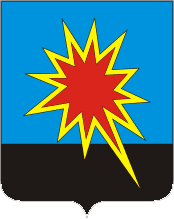 КЕМЕРОВСКАЯ ОБЛАСТЬ - КУЗБАССКАЛТАНСКИЙ ГОРОДСКОЙ ОКРУГАДМИНИСТРАЦИЯ КАЛТАНСКОГО ГОРОДСКОГО ОКРУГАРАСПОРЯЖЕНИЕОт 24.01.2020 г.         № 94 -рО внесении изменений в распоряжение администрации Калтанского городского округа от 27.02.2017г. №336-р «О создании проектного комитета по комплексному развитию Калтанского городского округа» В связи с изменением состава представителей региональных органов исполнительной власти Кемеровской области — Кузбасса (далее — РОИВ) — членов Управляющих советов, а также линейных менеджеров НО «Фонд развития моногородов», в целях реализации программы развития моногорода в Калтанском городском округе:Утвердить проектный комитет по комплексному развитию Калтанского городского округа в следующем составе:Председатель проектного комитета – Чурина Елена Владимировна – начальник департамента инвестиций и стратегического развития Кемеровской области;Заместитель председателя проектного комитета –Щербина Ольга Александровна – линейный менеджер, консультант Департамента программ развития моногородов некоммерческой организации «Фонд развития моногородов». Члены проектного комитета:Голдинов Игорь Федорович, глава Калтанcкого городского округа;Шайхелисламова Лилия Анатольевна - первый заместитель главы Калтанского городского округа по ЖКХ;Горшкова Алла Игоревна – заместитель главы Калтанcкого городского округа по экономике;Рудюк Олег Александрович - заместитель главы Калтанского городского округа по строительству;Байтемирова Светлана Александровна - начальник отдела архитектуры и градостроительства администрации Калтанского городского округа;Гизатулина Наталья Николаевна – начальник юридического отдела администрации Калтанского городского округа;Солбыгашев Александр Владимирович – директор МАУ «Бизнес-инкубатор Калтанского городского округа»;Масталиев Тимур Имранович - генеральный директор ООО «ПромкомбинатЪ» (по согласованию); Чакин Дмитрий Валерьевич - директор ООО "Калтанский ЗМК" (по согласованию).Назначить ответственным секретарем проектного комитета Калистратову Наталью Сергеевну – начальника отдела по связям с общественностью администрации Калтанского городского округа.Начальнику отдела организационной и кадровой работы (Верещагина Т.А.) обеспечить размещение настоящего распоряжения на официальном сайте администрации Калтанского городского округа.Контроль за исполнением распоряжения возложить на заместителя главы Калтанского городского округа по экономике Горшкову А.И.Глава Калтанского городского округа                                                                       И.Ф. Голдинов